		     BLACKPOOL LIGHTS 2023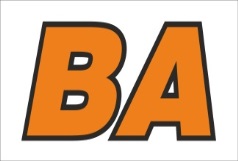 			Licence No. 3NW231618PROGRAMME OF EVENTSSESSION 1							SESSION 2Saturday 18 November							Saturday 18 November	Event 101 Open/Male 100m IM					Event 201 Female 200m IMEvent 102 Female 50m Butterfly					Event 202 Open/Male 50m BreaststrokeEvent 103 Open/Male 50m Backstroke				Event 203 Female 50m FreestyleEvent 104 Female 200m Breaststroke				Event 204 Open/Male 200m FreestyleEvent 105 Open/Male 100m Breaststroke			Event 205 Female 200m BackstrokeEvent 106 Female Girls 100m Freestyle				Event 206 Open/Male 100m BackstrokeEvent 107 Open/Male 200m Butterfly				Event 207 Female 100m ButterflySESSION 3 							SESSION 4 Sunday 19 November							Sunday 19 NovemberEvent 301 Female 100m IM					Event 401 Open/Male 200m IMEvent 302 Open/Male 50m Butterfly				Event 402 Female 50m BreaststrokeEvent 303 Female 50m Backstroke				Event 403 Open/Male 50m FreestyleEvent 304 Open/Male 200m Breaststroke			Event 404 Female 200m FreestyleEvent 305 Female 100m Breaststroke				Event 405 Open/Male 200m BackstrokeEvent 306 Open/Male 100m Freestyle				Event 406 Female 100m BackstrokeEvent 307 Female 200m Butterfly					Event 407 Open/Male 100m Butterfly